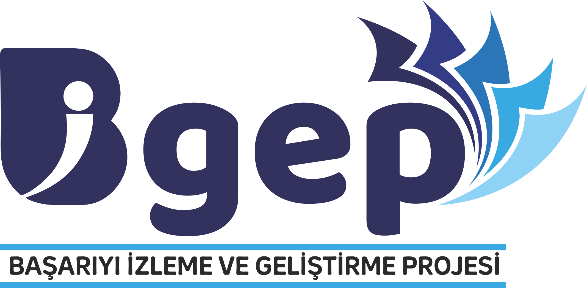 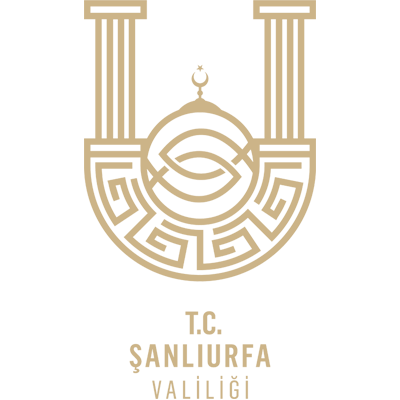 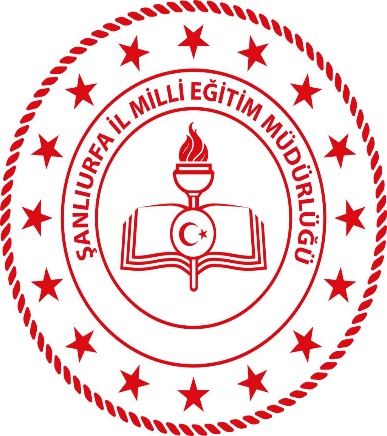 2023-2024 EĞİTİM ÖĞRETİM YILI BAŞARIYI İZLEME VE GELİŞTİRME PROJESİ (BİGEP)İYİ UYGULAMA ÖRNEKLERİ BAŞVURU FORMU2023-2024 EĞİTİM ÖĞRETİM YILI BAŞARIYI İZLEME VE GELİŞTİRME PROJESİ (BİGEP)İYİ UYGULAMA ÖRNEKLERİ BAŞVURU FORMU2023-2024 EĞİTİM ÖĞRETİM YILI BAŞARIYI İZLEME VE GELİŞTİRME PROJESİ (BİGEP)İYİ UYGULAMA ÖRNEKLERİ BAŞVURU FORMU2023-2024 EĞİTİM ÖĞRETİM YILI BAŞARIYI İZLEME VE GELİŞTİRME PROJESİ (BİGEP)İYİ UYGULAMA ÖRNEKLERİ BAŞVURU FORMU2023-2024 EĞİTİM ÖĞRETİM YILI BAŞARIYI İZLEME VE GELİŞTİRME PROJESİ (BİGEP)İYİ UYGULAMA ÖRNEKLERİ BAŞVURU FORMU2023-2024 EĞİTİM ÖĞRETİM YILI BAŞARIYI İZLEME VE GELİŞTİRME PROJESİ (BİGEP)İYİ UYGULAMA ÖRNEKLERİ BAŞVURU FORMU2023-2024 EĞİTİM ÖĞRETİM YILI BAŞARIYI İZLEME VE GELİŞTİRME PROJESİ (BİGEP)İYİ UYGULAMA ÖRNEKLERİ BAŞVURU FORMU2023-2024 EĞİTİM ÖĞRETİM YILI BAŞARIYI İZLEME VE GELİŞTİRME PROJESİ (BİGEP)İYİ UYGULAMA ÖRNEKLERİ BAŞVURU FORMUBaşvuru BilgileriBaşvuru BilgileriBaşvuru BilgileriBaşvuru BilgileriBaşvuru BilgileriBaşvuru BilgileriBaşvuru BilgileriBaşvuru BilgileriİlçeİlçeSİVEREKSİVEREKSİVEREKSİVEREKSİVEREKSİVEREKOkul/ KurumOkul/ KurumHALİT GÜLPINAR İLKOKULUHALİT GÜLPINAR İLKOKULUHALİT GÜLPINAR İLKOKULUHALİT GÜLPINAR İLKOKULUHALİT GÜLPINAR İLKOKULUHALİT GÜLPINAR İLKOKULUOkul MüdürüAdı SoyadıOkul MüdürüAdı SoyadıFERZAN DÜNGÜLFERZAN DÜNGÜLFERZAN DÜNGÜLFERZAN DÜNGÜLFERZAN DÜNGÜLFERZAN DÜNGÜLTelefonTelefon50523625145052362514E-postaE-postaferzandungul@hotmail.comferzandungul@hotmail.comİyi Uygulamayı Geliştiren ÖğretmenAdı Soyadı  İyi Uygulamayı Geliştiren ÖğretmenAdı Soyadı  BERİN SATANBERİN SATANBERİN SATANBERİN SATANBERİN SATANBERİN SATANOkul/ KurumOkul/ KurumHALİT GÜLPINAR LKOKULUHALİT GÜLPINAR LKOKULUHALİT GÜLPINAR LKOKULUHALİT GÜLPINAR LKOKULUHALİT GÜLPINAR LKOKULUHALİT GÜLPINAR LKOKULUBranşBranşOKUL ÖNCESİ ÖĞRETMENİOKUL ÖNCESİ ÖĞRETMENİOKUL ÖNCESİ ÖĞRETMENİOKUL ÖNCESİ ÖĞRETMENİOKUL ÖNCESİ ÖĞRETMENİOKUL ÖNCESİ ÖĞRETMENİTelefonTelefonE-postaE-postaUygulamayı Geliştiren Diğer ÖğretmenlerUygulamayı Geliştiren Diğer ÖğretmenlerUygulamayı Geliştiren Diğer ÖğretmenlerUygulamayı Geliştiren Diğer ÖğretmenlerUygulamayı Geliştiren Diğer ÖğretmenlerUygulamayı Geliştiren Diğer ÖğretmenlerUygulamayı Geliştiren Diğer ÖğretmenlerUygulamayı Geliştiren Diğer ÖğretmenlerSıra  Adı Soyadı  Adı Soyadı  OkulOkulBranşBranşTelefon1PINAR ARPACIKPINAR ARPACIKHalit Gülpınar İlkokuluHalit Gülpınar İlkokuluOkul Öncesi Okul Öncesi 50635708612ÇİĞDEM YARÇİĞDEM YARHalit Gülpınar İlkokuluHalit Gülpınar İlkokuluOkul ÖncesiOkul Öncesi50614817483MEDİNE ŞENATEŞ NURBİYEMEDİNE ŞENATEŞ NURBİYEHalit Gülpınar İlkokuluHalit Gülpınar İlkokuluOkul ÖncesiOkul Öncesi5534819782 Uygulama Bilgileri Uygulama BilgileriA. İyi Uygulamanın AdıHİKAYE ANLATIMIB. İyi Uygulamanın KategorisiAkademik Alanda Uygulanan Çalışmalar,Proje Çalışmaları,Yenilikçi Eğitim – Öğretim Ortamları ve Tasarım Beceri Atölyeleri Alanındaki ÇalışmalarYenilikçi Eğitim – Öğretim Ortamları ve Tasarım Beceri Atölyeleri Alanındaki ÇalışmalarC. İyi Uygulamanın Amacı (En fazla 500 kelime ile açıklayız)Çocukların kelime haznelerinin belli bir düzeyde artırılması için, kendi hayal güçleri ile birlikte hikayeye yön vermeleriD. İyi Uygulamanın Hedef Kitlesi(En fazla 500 kelime ile açıklayız)(Öğrenciler, Öğretmenler, Veliler, Okul Yönetimi)5/6 yaş grubuE. İyi Uygulamanın PaydaşlarımateryallerF. İyi Uygulamanın Süresi (Ay olarak ifade ediniz)5 ayG. Uygulamanın Özeti ( En fazla 1000 kelime ile açıklayınız)H. İyi Uygulamanın Sonunda Elde Edilen Çıktılar ve Sonuçları (En fazla 500 kelime ile açıklayınız)Çocukların anladıklarını kendi hayal gücü ve kendi kelimeleri ile ifade etmeİ. Diğer (Eklemek istediğiniz afiş, fotoğraf, link vb. görselleri bu kısma ekleyiniz)LİNK EKLEMESİ BU ALANA YAPILABİLİR FAKAT İYİ UYGULAMAYA AİT AFİŞ FOTOĞRAF VB. GÖRSELLERİN İLÇE MİLLİ EĞİTİM MÜDÜRLÜKLERİNE DİJİTAL ORTAMDA TESLİM EDİLMESİ GEREKMEKTEDİR.  BU ALANA YÜKLEME YAPILMAYACAKTIR.